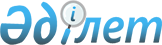 О Жолдасбаеве С.И.Постановление Правительства Республики Казахстан от 15 июня 2004 года N 650      Правительство Республики Казахстан постановляет: 

      Освободить Жолдасбаева Сансызбая Илиусизовича от должности заместителя Председателя Агентства Республики Казахстан по статистике в связи с переходом на другую работу. 

                   Премьер-Министр 

      Республики Казахстан 
					© 2012. РГП на ПХВ «Институт законодательства и правовой информации Республики Казахстан» Министерства юстиции Республики Казахстан
				